НОД  по развитию речи для детей раннего возраста:« Расскажи о любимом насекомом»Цель: формировать у детей навык связной речи, учить рассказывать о насекомом, составлять небольшой рассказ из 3-4 предложений, используя картинку. Развивать правильное звукопроизношение, речь, активизировать словарь детей, формировать восприятие, мышление, развивать память. Воспитывать интерес к живой природе и бережное отношение.Материал к занятию: книги с иллюстрациями насекомых, картинки с изображением насекомых или игрушки, игрушка ( кукла или любая другая).Ход занятия:Взрослый:-Давай, сегодня вспомним, каких насекомых ты знаешь (ребенок перечисляет).-А кто из насекомых тебе больше нравится?-Почему?-Покажи мне картинку с ним?Взрослый берет в руки любую игрушку (например, куклу или мишку), делает вид ,что игрушка что-то шепчет ему на ухо.Смотри, кто к нам пришла – кукла Катя, она мне шепнула на ушко, что не знает ничего про этого насекомого. Давай расскажем ей о нем.Как называется насекомое? (например, бабочка)Какого оно цвета, размера? (бабочка разноцветная, у нее есть крылья, туловище, усики и лапки)Где живет? (живет она на полянке)Что умеет делать? (порхает, летает над травой и цветами)Чем питается? (Кушает нектар с цветка)Какая она? (красивая,  легкая, воздушная и т.д.)Молодец, а давай, кукла Катя теперь повторит (взрослый пересказывает рассказ о насекомом от имени куклы).Взрослый: Тебе понравилось, как кукла рассказала? Все правильно? Давай, теперь ты расскажешь  нам, а мы тебя послушаем ( ребенок рассказывает о любимом насекомом кукле и взрослому). 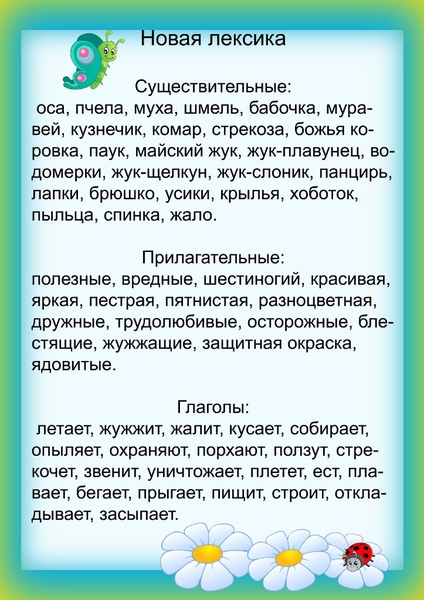 Для развития речи можно поиграть в следующие речевые игры: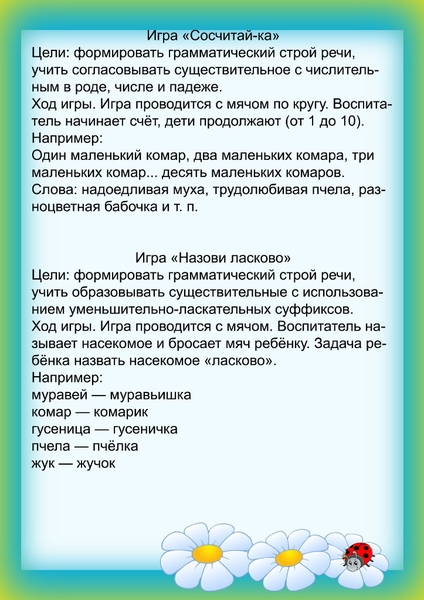 